Við óskum eftir litlu magni af sameiginlegum gögnum sem gera það kleift að halda áfram að þróa einstaklingsmiðaða heilsugæsluþjónustu. Mælt er með því að fylla út eyðublaðið hér að neðan en þess er ekki krafist. Það er valfrjálst að gefa upp upplýsingar. Hægt er að nota einstaklingsmiðaða heilsugæsluþjónustu á netinu eða við umönnun, fyrir sjúklinga á öllum aldri og í öllum gerðum vitjana. Vettvangsvinnu vegna einstaklingsmiðaðrar heilsugæslu er hægt að aðlaga að verkflæði viðkomandi stöðvar. Upplýsingar um þig og verkefniðSegðu okkur aðeins frá þér. (Samskiptaupplýsingar verða ekki birtar opinberlega.)Hakaðu við allt sem á við eða gefðu upp umbeðnar upplýsingar.Eyðublað fyrir einstaklingasmiðaða heilsugæsluþjónustuSamantekt af svörum sjúklinga sem fengu einstaklingsmiðaða heilsugæsluþjónustuSameiginleg gögn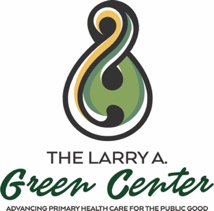 Einstaklingsmiðuð heilsugæsluþjónustaLeiðbeiningar fyrir vettvangsvinnu og gagnasöfnun
v 2.1- ICE Nafn: Starfsheiti/hlutverk og vinnuveitandi:Símanúmer:Heimilisfang:Netfang:Heimilisfang:Hvers konar verkefni er þetta? ___ 1 Gæðamat                             ___ 2 Endurbætur ___ 3 Þátttaka sjúklinga               ___ 4 Annað____________________Hvernig munt þú sinna einstaklingsmiðaðri heilsugæsluþjónustu?___ 1 Á netinu    ___ 2 Við umönnunHvernig er gögnum safnað?___ 1 Pappír    ___ 2 Vefgátt sjúklinga    ___ 3 Rafrænt   ___ 4 AnnaðVerður niðurstöðum deilt með læknum?___ 1 Já         ___ 0 NeiEinstaklingsmiðuð heilsugæsluþjónustaÚrtak (N = ______ )Úrtak (N = ______ )Úrtak (N = ______ )MeðaltalStaðalfrávikBilLæknastofan veitir mér greiðan aðgang að umönnun.Læknastofan getur boðið mér upp á mest af þeirri umönnun sem ég þarf.Við umönnun mína líta læknar til allra þátta sem varða heilsufar mitt.Læknastofan skipuleggur umönnun sem ég fæ á mörgum stöðum.Læknirinn minn eða læknastofa þekkir mig sem einstakling.Læknirinn minn og ég höfum gengið í gegnum margt saman.Læknirinn minn eða læknastofa gengur fram fyrir skjöldu fyrir mig.Umönnun mín hefur hliðsjón af þekkingu á fjölskyldu minni.Umönnun mín á læknastofunni litast af þekkingu á samfélaginu sem ég bý í.Í áranna rás hefur læknastofan hjálpað mér að ná markmiðum mínum.Í áranna rás hefur læknastofan hjálpað mér að halda heilsu.Úrtak (N = _______ )Úrtak (N = _______ )Úrtak (N = _______ )NMeðaltal eða % StaðalfrávikAldurÁrKynKonaKarlKynseginTelur þú þig vera í minnihlutahópi?JáHvernig er heilsufar þitt samanborið við annað fólk á þínum aldri?FrábærtMjög gottGottSæmilegtSlæmtHvað hefur þú þekkt þennan lækni í mörg ár?ÁrHvað hefur þú þekkt þessa læknastofu í mörg ár?ÁrVar erfitt að fylla út þetta eyðublað?JáEf læknirinn þinn eða læknastofa fengi svörin við þessum spurningum myndi það hjálpa þeim við að átta sig á því hvað þér finnst um umönnunina sem þú færð?JáErtu með einn lækni eða læknastofu sem sinnir umönnun þinni að mestu leyti?Já